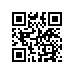 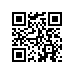 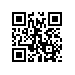 24.03.2020                                                                                              № 6.18.1-01/2403-11Об утверждении Положения о представительских расходах Национального исследовательского университета «Высшая школа экономики» В целях определения порядка проведения представительских мероприятий, формирования структуры расходов средств, выделяемых на представительские мероприятия, а также представления отчетности по нимПРИКАЗЫВАЮ:Утвердить Положение о представительских расходах Национального исследовательского университета «Высшая школа экономики» (приложение).Считать настоящий приказ частью Учетной политики федерального государственного автономного образовательного учреждения высшего образования «Национальный исследовательский университет «Высшая школа экономики», утвержденной приказом от 28.12.2017 № 6.18.1-01/2812-20.Руководителям структурных подразделений НИУ ВШЭ, ответственным за организацию и проведение представительских мероприятий, руководствоваться настоящим приказом.Проректор                                                                                        А.В. Новосельцев    